Website: www.gridco.co.in/ww.greenenergyinvest.odisha.gov.in/www.tenderwizard.com/gridcoSECTION-IPREFACEGRIDCO intends to empanel experienced consultancy firms to evaluate small hydro project (SHEP) DPRs in Odisha.ABOUT GRIDCO:GRIDCO Limited, a wholly owned Undertaking of Government of Odisha, was established in the year 1995. It is a deemed trading licensee under the 5th provision of Section-14 of the Electricity Act, 2003 and carries out the business of bulk supply of Electricity to the Distribution Companies of Odisha by utilizing the transmission network of Odisha Power Transmission Corporation Limited (OPTCL). Being the “State Designated Entity”, Govt. of Odisha has assigned GRIDCO to avail the entire State share of Power from the Central Sector as well as the existing & Up-Coming Power Plants (Hydel, Thermal, Renewable etc.) in the State. GRIDCO procures power from various Generators (both Central and State generating stations including IPPs etc.) for supply to the DISCOMs. GRIDCO also supplies emergency power to CGPs and trades the surplus power available if any from time to time. The supplies to the DISCOMs are made at regulated price determined by the Odisha Electricity Regulatory Commission, whereas the surplus power, if any, after meeting the requirement of the State is sold at market determined price to different Utilities Inside/Outside the State through Inter-State traders and Power exchanges. INTRODUCTIONOdisha is endowed with vast and largely untapped renewable energy potential. With RE becoming commercially viable and growing trend towards adoption of low carbon and sustainable ways of development, citizens and businesses are now focused on RE to meet their energy needs. The Government of Odisha recognizes the enormous potential of SHEP in the State and the role it can play in achieving the clean energy targets and reduce dependency on fossil fuels. Odisha has vast stretches of water bodies and multiple reservoirs that can be utilized to set up large scale SHEP projects in the State. The Government of Odisha through the Renewable Energy Policy, 2022 aims to facilitate development of SHEP projects. The Nodal agency shall coordinate with the Department of Water Resources to identify suitable sites for development of SHEP projects. The Department of Water Resources shall allow the development of SHEP projects on the water bodies under its administrative control on payment of a nominal annual lease rent/ upfront payment. Industries shall also be allowed to set up SHEP plants to meet their captive need. All potential sites except private water bodies shall be considered as identified projects.NODAL AGENCYThe Odisha Renewable Energy Policy, 2022 was notified on 30.11.2022 vide gazette notification No. 11757-ENG-HYD-HYDRO-0009/2022/En. to promote development of renewable energy projects in the state. As per Para 25.2 of the Odisha RE Policy, the Department of Energy was mandated to designate an entity as the Nodal Agency who shall be responsible for implementation of the RE Policy and development of all renewable energy projects in the State.Department of Energy, Government of Odisha vide letter no. 12284/En. dated 15.12.2022, has designated GRIDCO as the Nodal Agency for implementation of the RE Policy and has entrusted GRIDCO to discharge all the roles and responsibilities assigned to the Nodal Agency as per Para 25.3 of the Policy.PROJECT OBJECTIVES:To ensure the Techno Economic Viability of the small hydro projects.To ensure the quality and safety of all civil structures relating to projects by undertaking sound scrutiny of engineering design and drawing of SHEP.Disposal of the proposals for timely implementation.SECTION-II INSTRUCTIONS TO BIDDERS (ITB)SECTION-IIIBID DATA SHEET (BDS)SECTION-IVELIGIBILITY CRITERIAThe proposals of only those bidders who satisfy the Conditions of Eligibility will be considered for evaluation.The details of qualification requirements including General requirements, technical requirements and financial requirements is provided in the table below. The bidders are required to furnish the required supporting documents along with the Technical Bid.SECTION-VDURATION OF ASSIGNMENT AND SCOPE OF SERVICESDuration of Services: The tenure of assignment/contract would be for a period of 36 (Thirty-Six) months from the date of acceptance of LoA, which may be further extended for an additional period of 12 (Twelve) months. The initial contract will be signed for 12 (Twelve) months which will be annually renewed by GRIDCO after due performance evaluation. Scope of Services: GRIDCO intends to empanel experienced consultancy firms for two categories of activities: Category-A: To evaluate and validate SHEP DPRs (new projects).Category-B: To revise and validate the previously prepared SHEP DPRs.The category wise broad scope of work is listed below:Category-A: Checking of optimal plan of the scheme.Checking of general map as per plan.Checking of topographical, hydrology and geology survey. Checking optimum installed capacity, no. of units and optimum design.Review of Techno Economically viable Headworks scheme (i.e weir, barrage and intake structure etc), water conductor system (i.e penstoke, tunnels, open channels etc.)  Checking of all design relating to power house and tail race.Checking the design of civil structure and electro-mechanical equipment.Review of Economic voltage transmission.Review of Project cost estimation and financial analysis of DPR.   Reasonable tariff projection. Rehabilitation & Resettlement and Environmental management plan. Checking and approval of all design and drawing of DPR.Review of Quality Assurance with respect to safety of design of the project. Any other aspect to be deemed fit to ascertain the proposal to be Techno Economically viable. Category-B: The bidder to study the previously prepared DPR available with GRIDCO and identify the deficiencies for revision of DPR. The bidder to prepare the revised DPR and drawings and submit to GRIDCO as per the following study: Collection of Daily discharge data (observed as well as CWC/State govt. supplied) for last 10-20 years (as available)Conduct hydrometric survey and investigations if required with details on method of measurement, location, stream section of measurement.Conduct Topographic survey if required covering all components of the scheme such as head work, water conductor system, power house building and trail race channel. Conduct Geological study.Collection of Geotechnical data such as bearing capacity, soil/rock characteristics at each component of civil work if available.Schedule of rates for civil works prevailing in the DPR.Assessment of quantity of muck and muck disposal areas of suitable size should be shown on the general layout plan of the project. Indication on the location along with their distance for source of different construction material from project site.Conduct study on Power Evacuation along with the alignment of transmission line shown on the topographic survey map be included in the revised DPR.Environmental Impact report.Revise optimum installed capacity, no. of units and optimum design.The bidder shall conduct physical verification of the site. 5.2.1 Methodology: Category-A: The Detailed Project Report shall be checked with due conformity to the design standards of IS guidelines, practices of Central Water Commission (CWC), Central Electricity Authority (CEA) Govt. of India, USBR standards, CBIP Guidelines for small hydro projects and other prudent international engineering practices. The final evaluation report to be submitted within 45 days’ time. Category-B: During the process of scrutiny of DPR, the defects and deficiency evolved shall be communicated to GRIDCO for necessary compliances directly within 15 working days’ time. Revised DPR & drawings of the project should be prepared by the bidder in accordance with CEA guidelines after incorporating the views of GRIDCO. 5.2.2 Quality assurance:      (i)	The bidder will submit complete report of the assignment clearly outlining the recommendations for the execution of the project as per the scope mentioned for each category. (ii)	The scrutiny & evaluated report with recommendations of DPR shall be submitted within 	45 days of the assignment. Therefore, the checking & approval of design & drawings shall be completed in next 15 days. Total period shall not exceed 45 days.(iii) 	The revised DPR along with revised drawings to be prepared as per the scope mentioned under Category-B. Total period shall not exceed 180 days.5.2.3 Safety AssuranceThe bidder shall take responsibility for safety of design of the projects. Recommendations on the Quality Assurance shall be incorporated in their final report. The recommendations in the final report shall be strictly adhered to by the developer during construction of the project.5.2.4 Timeline SECTION-VIPAYMENT TERMSECTION-VIIEVALUATION OF BIDThe evaluation of the Bid shall be carried out based on the Quality cum Cost Based Selection (QCBS) Methodology. For the selection of qualified and competent consultant for the define scope of work, GRIDCO shall constitute a Selection committee. The evaluation of the Techno-commercial Proposals shall be done on the basis of qualifying requirement as set out in the eligibility criteria at Section-IV. In the next stage the price proposal of the techno-commercially qualified bidders will be evaluated. For final evaluation, the weight of the Techno-commercial Proposal is set to 65% and that of the Price proposal to 35%.Method of Evaluating Techno-Commercial Bids:The Selection Committee shall score the Technical Bid as per the evaluation criteria specified below;Note to Point 7.4.1: All assignments provided for evaluation must be in DPR preparation or evaluation of hydro power projects. After evaluating the Technical Bids, GRIDCO shall notify the technically qualified bidders, the date, time and place for opening of the Financial Bids. The minimum techno-commercial score (T) for qualification and eligibility for considering Price proposal is 70 marks. Method of Evaluating Financial Bids: 7.5.1 Bidders shall quote the total price for the assignment.7.5.2 The quoted total annual price shall be exclusive of applicable GST.7.5.3 The financial proposal with lowest quoted total price (LP) amongst the Price proposals will be given a financial score of 100 and other Price proposals shall be given financial scores that are inversely proportional to their quoted total prices.  Overall Evaluation: Financial Score of Firm (Sf) = 35 x (LP/ (QP)) Where,LP = Lowest quoted total annual price,QP = Quoted total annual price of the firm The total score (S) shall be, S = St + Sf. Where, S = Total Score St = Score on Techno-Commercial Proposal Sf = Score on Price Proposal Bid with the highest total score (S) shall be considered as highest ranked evaluated bid and the contract shall be awarded to such bidder at their quoted price.SECTION-VIIIGENERAL CONDITIONS OF CONTRACT (GCC)SECTION-IXBIDDING FORMSFORM F/01 EOI Submission Sheet(To be submitted on Firm’s Letterhead)To,  Chief Project Manager (RE)GRIDCO Ltd Regd. Office, Janpath Bhoinagar, Bhubaneshwar – 751022,  Odisha Dear Sir, Sub: Empanelment of consultants to evaluate Small Hydro Project DPRs. I, _______________, M/s ______________ herewith enclose the proposal for Empanelment of consultants to evaluate Small Hydro Project DPRs for Appointment of my firm as the Consultant. We hereby confirm that we have read the provisions of the following clauses and further confirm that notwithstanding anything stated elsewhere to the contrary, the stipulation of the clauses of EOI are acceptable to us and we have not taken any deviation to these clauses.Terms of Payment: Bid Security (EMD): Contract Performance Bank Guarantee: Deliverables: Bid Validity Period: Price Basis: We further confirm that any deviation to the above clauses at Sl.No. (a) through (f) found anywhere in our Bid Proposal, implicit, shall stand unconditionally withdrawn, without any cost implication whatsoever to GRIDCO.  I hereby accept and abide by the scope & terms and conditions of EOI document unconditionally. Signature of Authorized Signatory: Full Name: Designation: Witnesses:  Name:  Designation: Signature                                                                                           FORM F/02 POWER OF ATTORNEY(On Non-Judicial Stamp Paper of Appropriate value)KNOW ALL MEN BY THESE PRESENTS THAT WE M/s _____________ A COMPANY  ORGANISED AND EXISTING UNDER THE LAWS OF (NAME OF COUNTRY) HAVING  ITS REGISTERED/PRINCIPAL OFFICE/PLACE OF BUSINESS AT  _________________________________ REPRESENTED BY (NAME OF PERSONS) (THE  “EXECUTANT”) DO HEREBY NOMINATE, CONSTITUTE, AUTHORIZE AND APPOINT  MR. [____________Name of Attorney], SON OF [_____________], RESIDENT OF  [____________________] AND PRESENTLY EMPLOYED WITH [Employer Name], A  COMPANY/CORPORATION ORGANISED AND _____________________________  EXISTING UNDER THE LAWS OF (NAME OF THE COUNTRY) AND HAVING ITS  REGISTERED OFFICE/PRINCIPAL PLACE OF BUSINESS AT [ ] AS OUR  TRUE AND LAWFUL ATTORNEY (‘THE ATTORNEY’) TO DO IN OUR NAME AND ON  OUR BEHALF ALL OR ANY OF THE FOLLOWING ACTS, DEEDS AND THINGS IN  CONNECTION WITH OR IN RESPECT OF OR RELATING TO THE NOTICE INVITING  TENDER NO. [ ] DATED [ ] (THE “NIT”) ISSUED BY GRIDCO LTD,  A COMPANY ORGANISED AND EXISTING UNDER THE LAWS OF INDIA AND  HAVING ITS REGISTERED OFFICE/PRINCILPAL PLACE OF BUSINESS (UNDER THE  COMPANIES ACT) (AT GRIDCO LIMITED., JANPATH, BHOI NAGAR,  BHUBANESHWAR - 751022, ODISHA, INDIA) (THE “EMPLOYER”) FOR THE  EXECUTION OF THE SERVICES DESCRIBED IN THE NOTICE INVITING TENDER  (NIT) (THE “SERVICES”) THAT IS TO SAY: TO PREPARE, OFFER, SIGN, SUBMIT AND DELIVER TO THE EMPLOYER THE EXECUTANT’S BID FOR THE SERVICES PURSUANT TO THE NIT  (THE “BID”) INCLUDING TO MAKE, SIGN SUBMIT, DELIVER, EXECUTE, AND  ACCEPT ALL DOCUMENTS, INCLUDING APPLICATIONS AND OTHER WRITINGS  NECESSARY FOR OR INCIDENTAL TO THE SIGNING, SUBMISSION AND DELIVERY  OF THE BID TO THE EMPLOYER; TO NEGOTIATE, ENTER INTO, SIGN AND  EXECUTE, ACCEPT AND DELIVER ALL CONTRACTS UNDERTAKINGS,  ACCEPTANCES AND OTHER WRITINGS CONSEQUENT UPON ACCEPTANCE OF THE  EXECUTANT’S BID; PARTICIPATE IN BIDDERS’ AND OTHER CONFERENCES AND PROVIDE ALL INFORMATION REQUIRED BY THE EMPLOYER AND TO  FURNISH/SEEK CLARIFICATIONS ARISING OUT OF OR RELATING TO THE NIT  AND, UPON AWARD OF THE CONTRACT CONSEQUENT TO THE ACCEPTANCE OF  THE EXECUTANT’S BID BY THE EMPLOYER; TO REPRESENT AND ACT ON BEHALF OF THE EXECUTANT IN RESPECT OF ALL  MATTERS BEFORE THE EMPLOYER RELATING TO THE EXECUTANT TO BID AND  UPON THE ACCEPTANCE OF THE EXECUTANT’S BID BY THE EMPLOYER  INCLUDING THE RESULTANT CONTRAT ON SUCH THE ACCEPTANCE OF THE  EXECUTANT’S BID (THE “CONTRACT”) IN RESPECT OF ALL MATTERS RELATING  TO OR ARISING OUT OF OR CONCERNING THE CONTRACT AND TO GENERALLY  DEAL WITH THE EMPLOYER ON BEHALF OF THE EXECUTANT IN ALL MATTERS  ARISING OUT OF OR IN CONNECTION WITH OR RELATING TO OR ARISING OUT   OF THE EXECUTANT’S BID. THE NIT AND THE CONTRACT IN THE EVENT OF ACCEPTANCE OF THE EXECUTANT’S BID BY THE EMPLOYER. AND GENERALLY TO DO ANY AND ALL OTHER AND FURTHER ACTS, DEEDS AND THINGS WHICH ARE NECESSARY FOR OR INCIDENTAL TO OR DEEMED APPROPRIATE FOR MORE EFFECTUAL EXERCISE OF THE POWERS HEREBY CONFERRED. AND WE, THE EXECUTANT ABOVE NAMED DO HEREBY AGREE AND UNDERTAKE TO RATIFY AND CONFIRM AND  DO HEREBY RATIFY AND CONFIRM ALL ACTS, DEEDS AND THINGS LAWFULLY DONE OR CAUSED TO BE DONE BY  OUR SAID ATTORNEY PURSUANT TO AND IN EXERCISE OF THE POWERS HEREBY CONFERRED AND ALL ACTS, DEEDS  AND THINGS DONE OR CAUSED TO BE DONE BY OUR SAID ATTORNEY PURSUANT HERETO SHALL ALWAYS BE  DEEMED TO BE THE ACTS, DEEDS AND THINGS DONE BY THE COMPANY ITSELF. IN WITNESS WHEREOF, THIS POWER OF ATTORNEY ON THIS [DATE] DAY OF  [MONTH], [2021] HAS BEEN EXECUTED UNDER THE COMMON SEAL OF THE COMPANY, AT (NAME OF PLACE). For [Name of the Executant] By (Name of Officer) Title WITNESSES 1. 2. Notes: The mode of execution of the Power of Attorney should be in accordance with the procedure, if any, laid down by the applicable law and the charter documents of the executant(s) and when it is so required, the same should be under common seal affixed in accordance with the required procedure. The Bidder should submit for verification the extract of the charter documents and documents such as a resolution of its Board of Director/ power of attorney in favour of the person executing this Power of Attorney for delegation of power hereunder on behalf of the Bidder. For a Power of Attorney executed and issued overseas, shall be duly apostilled as per Hague Convention 1961 or duly stamped in accordance with Indian Stamp Act, 1899 within three months from the date of receipt of POA in India. *Strike out the form if not applicable for the bidder. Form F/03 No Blacklisting Certificate(To be submitted on Firm’s Letterhead)I, _______________, M/s ______________ hereby certify that I / we are not presently banned  /de-listed/ black listed / debarred from business by any Central Government / State Government  / Union Territory / PSU / Government Department or any entity controlled by them in India, on  the grounds mentioned in Para 6 of Guidelines on banning of Business dealing and Eligibility  Criteria Clause 5 of Tender Document.  Signature of Authorized Signatory: Full Name: Designation:Form F/04 Undertaking(To be submitted on Firm’s Letterhead)I, _______________, M/s ______________ hereby certify that I/ we have neither failed to perform on any agreement nor been expelled from any project or agreement nor have had any agreement terminated for breach of contract by such bidder during last 05 (five) years.  If the information submitted above is found to be erroneous in future, the contract, if given to the firm shall be rejected without assigning any reasons thereof. Signature of Authorized Signatory: Full Name: Designation:Form-F/05 Company’s Financial InformationDetails of Average Annual Turnover (Consolidated) from consultancy business for the past  three financial years as per Audited Accounts need to be provided in the following format: Consultancy Average Annual Turnover (Consolidated) from Consultancy Business in last Three Financial Years: Rs.………………….Crores. Note:  Consolidated Audited Annual Reports/Financial Statements for last three applicable financial years have to be provided as proof for company turnover (Consolidated) from consultancy business. The above statement shall be duly certified by the Chartered Accountant firm as proof for Turnover (Consolidated) from consultancy services based on the Audited Accounts.Form-F/06 Company’s Net-worth InformationNet Worth for the past three financial years as per Audited Accounts need to be provided in the following format: Note:  1. Consolidated Audited Annual Reports/Financial Statements for last three applicable  financial years have to be provided as proof for company Net Worth. 2. The above statement shall be duly certified by the Chartered Accountant firm as proof for  Net Worth based on the Audited Accounts.Form F/07 Declaration(To be submitted on Firm’s Letterhead)PROOF OF MORE THAN 50 EMPLOYEES EXISTS ON THE PAYROLL IN THE CONSULTING DIVISION/ BUSINESS UNIT.I, _______________, M/s ______________ hereby certify that more than 50 full time employees exist on M/s ______________ payroll in the consulting division/ business unit. Signature of Authorized Signatory: Full Name: Designation:Form F/08 PROOF OF EXPERIENCE OVER 5 YEARSAs proof of bidder’s experience of over 5 years of providing consultancy services in Indian power sector, the copy of work order and work completion certificates mentioning the nature of work, the period during which the work was done meeting eligibility criteria under Section IV.8. (In case of non-availability of work completion certificate, the final payment receipt with the copy of invoice raised shall be submitted) Signature of Authorized Signatory: Full Name: Designation:Form F/09 Project Management ExperienceThe Bidder’s relevant past experience regarding consultancy Support to Central/State govt agencies in matters related to DPR preparation or evaluation of hydro projects of minimum value of INR 50,000 in last 5 years (from the date of floating of EOI) meeting eligibility criteria under Section IV.11 and Bid evaluation criteria under Section VII-7.4.1.1 Bidder should submit the details as per the format in the table provided below and necessary supporting documents such as LoA/work order/contract/client citation/ confirmation for work done should be enclosed.  Form F/10 Prior experience with Odisha Power SectorThe Bidder’s relevant past experience of working with Department of Energy, Government of Odisha / Odisha Regulatory Commission / Other Odisha Power Entities / IDAs with Odisha specific assignments in last 5 years (after 01.04.2018) meeting Bid evaluation criteria under Section VII-7.4.1.2 Bidder should submit the details as per the format in the table provided below and necessary supporting documents such as LoA/work order/contract/client citation/ confirmation for work done should be enclosed.  FORM P-1  Price Proposal (To be submitted on Firm’s Letterhead)To,  Chief Project Manager (RE)GRIDCO Ltd Regd. Office, Janpath Bhoinagar, Bhubaneshwar – 751022,  Odisha Dear Sir, Sub: Empanelment of consultants to evaluate Small Hydro Project DPRs in Odisha. Reference No. ____________ I, _______________, M/s ______________herewith enclose Price Proposal against the subject EOI for Empanelment of consultants to evaluate Small Hydro Project DPRs in Odisha. I hereby accept and abide by the scope &terms and conditions of EOI document unconditionally. Yours Faithfully, Signature of Authorized Signatory: Full Name: Designation:Form P-2 Price Proposal (Cost of Services) Note: GRIDCO will not be required to pay and/or reimburse anything over and above the price quoted except GST, which will be payable as per the rate prevailing at the time of payments.The total price should include overhead/out of pocket expenses, travel, boarding, lodging, visits etc. as per the scope. If any mismatch happens in unit price with lump sum price then unit rate will prevail.If any mismatch happens in figure and words, the  amount written in word shall prevail.SECTION-X ANNEXURE– 1 CONTRACT FORMTHIS CONTRACT made the ________ day of ___________,_____, between  __________________________of __________ (hereinafter “GRIDCO”), of the one part, and  _____________________of __________ (hereinafter “the Consultant”), of the other part:  WHEREAS GRIDCO invited bids for Services, viz.,______________________  ____________________ and has accepted a Bid by the Consultant for the estimated Contract  Value for the sum of Rs.____________________________ (hereinafter “the Contract Price”). NOW THIS CONTRACT WITNESSETH AS FOLLOWS:  1. In this Contract words and expressions shall have the same meanings as are respectively  assigned to them in the Contract referred to.  2. The following documents (collectively referred to as “Contract Documents”) shall be enclosed herewith and shall be deemed to form and be read and construed as part of this Contract, viz.:  a) ITB (As Enclosure - I) b) Scope of Services (As enclosure –II) c) General Conditions of Contract (As enclosure –III) d) Payment Term. (As enclosure –IV) e) Accepted Price Proposal. (As Enclosure –V) f)  Letter of Award (LOA). (As enclosure –VI) g) Contract Performance Bank Guarantee. (As enclosure –VII) In the event of any discrepancy or inconsistency within the Contract documents, then the documents shall prevail in the reverse order listed above.  3. In consideration of the payments to be made by GRIDCO to the Consultant as indicated in this Contract, the Consultant hereby covenants with GRIDCO to provide the Services and to remedy defects therein in conformity in all respects with the provisions of the Contract.  4. GRIDCO hereby covenants to pay the Consultant in consideration of the provision of the Services and the remedying of defects therein, the Contract Price or such other sum as may become payable under the provisions of the Contract at the times and in the manner prescribed by the Contract.  IN WITNESS whereof the parties hereto have caused this Contract to be executed in accordance with the laws of ________________________ on the day, month and year indicated above.  Signed by ________________________ (Authorized official of the GRIDCO) Signed by ________________________ (for the Consultant)ANNEXURE- 2 Contract Performance Bank Guarantee(To be executed on non-judicial stamp paper as per Stamp Act.)Date:  Contract Name and No.:  To: _____________________________________________________________________________ WHEREAS _______________________________________ (hereinafter “the Consultant”) has  undertaken, pursuant to Contract No. ____________ dated __________, _______ to take up the  assignment for Electricity Demand Forecasting and Development of Power Trading Strategy for  GRIDCO (hereinafter “the Contract”).  AND WHEREAS it has been stipulated by you in the aforementioned Contract that the  Consultant shall furnish you with a security ______________ issued by a reputable guarantor for  the sum specified therein as security for compliance with the Consultant’s performance  obligations in accordance with the Contract. AND WHEREAS the undersigned _____________________, legally domiciled in  __________________, (hereinafter “the Guarantor”), have agreed to give the PMC a security:  THEREFORE WE hereby affirm that we are Guarantors and responsible to you, on behalf of  the Consultant, up to a total of ________________ and we undertake to pay you, upon your first  written demand declaring the Consultant to be in default under the Contract, without cavil or  argument, any sum or sums within the limits of __________ as aforesaid, without your needing  to prove or to show grounds or reasons for your demand or the sum specified therein. The guarantee can be presented by GRIDCO at any of our branches at Bhubaneswar who will pay the claim amount to GRIDCO immediately.  In case of any delay by the Guarantor, in remitting the amounts under the present Guarantee, within 15 days from the date of receipt of notice of demand from GRIDCO, the Guarantor agrees to pay interest at the rate of 18% per annum compounded on quarterly rests from the date of demand, until the date of payment.  The Guarantor also agrees that GRIDCO at its option shall be entitled to enforce this Guarantee against the Guarantor as a principal debtor, without proceeding against the Bidder and notwithstanding any security or other guarantee GRIDCO may have in relation to the Bidder’s liabilities.  Provided that the liability of the Guarantor under this Guarantee shall not exceed the said amount of Rs. (___________/ - / Indian Rupees _______ only) exclusive of interest payable on the amount demanded in the notice till the date of payment to GRIDCO and interest thereon.  Any disputes concerning or under this Guarantee shall be subject to the jurisdiction of courts located in …………. This security is valid until the____________ day of __________. Name ____________In the capacity of ___________Signed ___________Duly authorized to sign the security for and on behalf of __________Date ________ Notwithstanding anything contained herein above. Our liability under this Bank Guarantee shall not exceed Rs_____________ (Rupees_____________________ ) only. The Bank Guarantee shall be valid up to __________________________________ only. iii) We or our Bank at Bhubaneswar (Name & Address of the Local Bank) are liable to pay  the guaranteed amount depending on the filing of claim and any part thereof under this  Bank Guarantee only and only if you serve upon us or our local Bank at Bhubaneswar a  written claim or demand and received by us or by Local Branch at Bhubaneswar on or  before Dt.______________ otherwise bank shall be discharged of all liabilities under this  guarantee thereafter. For______________________________________ (indicate the name of the Bank) N.B.: (1) Name of the Consultant: (2) No. &Date of the Letter of Award / Contract: (3) Amount of the Bank Guarantee: Rs……………… (4) Validity period or date up to which the Contract is valid: (5) Signature of the Constituent Authority of the Bank with seal: (6) Name &Addresses of the Witnesses with signature: (7) The Bank Guarantee shall be accepted only after getting confirmation from the respective Bank(s). In the presence of Name & Address ________________Witness ____________________________ Name & Address ____________________________ Witness ____________________________Appendix : E-Tender Login and Bid submission GuidelinesThe bidder shall submit the bid in Electronic Mode only i.e., with tender website www.tenderwizard.com/GRIDCO. The bidder must ensure that the bids are received in the specified tender website of GRIDCO by the date and time indicated in the Tender notice. Bids submitted by telex/telegram will not be accepted. No request to submit the Bids in physical form will be entertained by GRIDCO. GRIDCO reserves the right to reject any bid, which is not submitted according to the instruction, stipulated. I. The Bidder must possess Compatible Digital Signature Certificate (DSC) of Class-III. II. Bidders are requested to follow the below steps for Registration on the tender website: a. Click “Register”, fill the online registration form. b. Pay the amount of Rs.2,360/- through online payment to the KSEDC Ltd. This registration is valid for one year. c. Send the acknowledgment copy for verification. d. As soon as the verification is done the e-tender user id will be enabled. III. After viewing Tender Notification, if bidder intends to participate in tender, he has to use his e-tendering User Id and Password which would have been received after registration. IV. If any Bidder wants to participate in the tender he will have to follow the instructions given below: a) Insert the PKI (which consist of your Digital Signature Certificate) in your System. i. (Note: Make sure that necessary software of PKI be installed in your system). ii. Click / Double Click to open the Microsoft Internet Explorer. iii. Type www.tenderwizard.com/GRIDCO in the address bar, to access the Login Screen. iv. Enter e-tender User Id and Password, click on “Go”. v. Click on “Click here to login” for selecting the Digital Signature Certificate. vi. Select the Certificate and enter DSC Password. vii. Re-enter the e-Procurement User Id Password. 5. To make a request for Tender Document, Bidders will have to follow below mentioned steps. Click “Un Applied” to view / apply for new tenders. Click on Request icon for online request. Pay the amount of Rs.5,900/- through online payment to the KSEDC Ltd. for tender Processing fee. 6. After making the request, Bidders will receive the Bid Documents which can be checked and downloaded by following the below steps: Click to view the tender documents which are received by the user. Tender document screen appears. Click “Click here to download” to download the documents. 7. After completing all the formalities Bidders will have to submit the tender and they must take care of following instructions. Prior to submission, verify whether all the required documents have been attached and uploaded to the particular tender or not Note down / take a print of bid control number once it is displayed on the screen 8. Competitors bid sheets will be available in the website. 9. For any e-tendering assistance, contact help desk number mentioned below. Bangalore – 080- 40482000 or Mobile No. 9937140591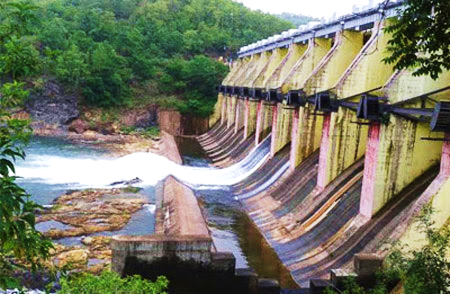 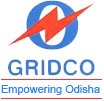 Empanelment of consultants to evaluate Small Hydro Project (SHEP) DPRs in OdishaGRIDCO LIMITEDRegd. Office: Janpath, Bhubaneswar, 751022e-Tender NoticeNo. GRIDCO/RE NODAL AGENCY/ E-TENDER/05/2023-24.       	Dated 28.06.2024GRIDCO invites Expression of Interest (EOI) in e-Tender mode only from reputed and eligible bidders for “Empanelment of consultants to evaluate Small Hydro Project (SHEP) DPRs in Odisha” confirming to the terms and conditions mentioned in the tender document.The interested bidders would be required to enrol themselves on the e-tender portalwww.tenderwizard.com/GRIDCO. Complete set of bidding documents are available at the tender portal, www.tenderwizard.com/gridco or GRIDCO website: www.gridco.co.in  or  RE Nodal Agency Portal website: https://greenenergyinvest.odisha.gov.in/ from 28.06.2024 for downloading the scope of supply and terms and conditions in detail. Start date of the bid- 28.06.2024Date of pre bid meeting- 12.07.2024 11.30 AM , Gridco conference hall/  VCLast date for submission of bid - 30.07.2024, 1:00 PM. The due date & time of opening of techno-commercial bid - 30.07.2024, 5:00 PM.N.B: - All subsequent addendums/corrigendum to the tender shall be hosted in GRIDCO’s official web site https://www.gridco.co.in, www.tenderwizard.com/gridco and https://greenenergyinvest.odisha.gov.in/ only. The authority reserves the right to accept or reject any or all the offers without assigning any reason thereof.                                                                                                                                               Chief Project Manager                                                                                                                                      RE Nodal Agency, GRIDCO Ltd.GeneralGeneralGeneralGeneral1Scope of the Bid1.1In terms of the Invitation for Bids as indicated in the Bid Data Sheet (BDS) in Section-III, GRIDCO invites bids under single stage two-bid system from competent Consultant Firm(s) for the empanelment of experienced consultancies to evaluate small hydro project (SHEP) DPRs in Odisha as detailed in the Scope of Work at Section -V.The intending Bidder shall follow the Bid Data Sheet at Section-III for detailed Tendering Schedule.2Eligible Bidders2.1The Consultant Firm, who meets the qualifying requirement as per Section-IV shall be eligible for this tender;3Joint Venture/Consortium3.1Not applicable4Documentary Evidence4.1The Bidder must furnish;a. Self-attested copy of the Certificate of Incorporation/Registration Certificate/ Certificate of Commencement of Business.b. Self-attested copy of GSTIN Registration Certificate.c. Self-attested copy of PAN Cardd. EOI Submission Sheet on Firm’s Letter Head as per Format F/01.e. Duly notarized Power of Attorney in original of the signatory of the Bid to commit the Bidder as per Format-F/02f. Undertaking (self-certificate) that the bidder is not presently banned /de-listed/ blacklisted / debarred either by Central Government / State Government / Union Territory / PSU / Government Department in India, or any entity controlled by them in India as per the format provided in Format-F/03g. Undertaking (self-certificate) that the bidder neither failed to perform on any agreement nor been expelled from any project or agreement nor have had any agreement terminated for breach of contract by such bidder during the last 05 years as per the format provided in Format-F/04h. Copy of annual Audited balance sheets and profit and loss statements for the last three financial years (i.e., FY 2020-21, FY 2021-22 and FY 2022-23) along with CA Certificate indicating minimum average annual turnover of INR 3.00 Crores (Indian Rupees Three Crore only) from consultancy / advisory services during the last three financial years i.e., FY 2020-21, FY 2021-22 and FY 2022-23 from consulting/advisory business in India in attached format as per Format-F/05i. CA Certificate indicating net worth of the company during the last three financial years (i.e., FY 2020-21, FY 2021-22 and FY 2022-23) in attached format as per Format-F/06j. Undertaking (self-certificate) that more than 50 full time employees exist on payroll and all team members to be deployed for this assignment must be on the payrolls of the Consultant as full-time employees during the tenure of the assignment in their consulting division/ business unit in attached format as per Format-F/07k. Copy of work order of projects undertaken in any State Govt./ State PSUs/ Central Govt./ Central PSUs / Regulatory Commission / Other Power Entities / IDAs mentioning the nature of work and the period during which the work was done/ is to be done. The above documents to be submitted as enclosure to the attached format as per Format-F/08l. Copy of work order/work completion certificates mentioning the nature of work, the period during which the work was done relating to Consultancy Support to any State Govt./ State PSUs/ Central Govt./ Central PSUs / Regulatory Commission / Other Power Entities / IDAs in matters related to DPR preparation or Evaluation of hydro power projects – completed/ ongoing assignments of minimum value of INR 10 lacs in last 5 years. The above documents to be submitted as enclosure as per Format-F/09.No repetition of projects is allowed in the credentials submitted under (k) and (l).4Documentary Evidence4.2Non-compliance to the above requirement even after seeking necessary clarification shall constitute the offer as non-responsive.Contents of Bidding DocumentContents of Bidding DocumentContents of Bidding DocumentContents of Bidding Document5Sections of the Bidding Document5.1The Bidding Document consists of 10 sections as indicated below and should be read in conjunction with any Addenda issued in accordance with ITB Clause-7.Section-I-PrefaceSection-II-Instructions to Bidders (ITB)Section-III-Bid Data Sheet (BDS)Section-IV-Eligibility CriteriaSection-V-Duration of Assignment and Scope of ServicesSection-VI- Payment TermSection-VII- Evaluation of BidSection-VIII-General Conditions of Contract (GCC)Section-IX- Bidding Forms5Sections of the Bidding Document5.2GRIDCO is not responsible for the completeness of the Bidding Document and its addenda, if they were not obtained directly from GRIDCO.5Sections of the Bidding Document5.3The Bidder is expected to examine all instructions, forms, terms, and specifications in the Bidding Document. Failure to furnish all information or documentation required by the Bidding Document may result in the rejection of the Bid.5.4A prospective Bidder is also expected to examine all instructions, forms, terms and specifications in the e-Bid documents and fully inform himself as to all the conditions and matters which may in any way affect the scope of work or the cost thereof. Failure to furnish all information or uploading of the bid in the Tender Portal of GRIDCO not in line with the e-Bid document/ e-tendering documents will render the bidder as substantially not responsive at the Bidder’s risk and may result in the rejection of its bid.6Clarifications on Bidding Document6.1Bidders may seek clarifications in writing relating to preparation and submission of bids, scope of works, GCC etc. prior to the Pre-bid conference. Such requests will be submitted at least 2 days (excluding the date of Pre-bid meeting) before the date of Pre-bid meeting. Bidders’ queries will be discussed in the pre-bid conference. The explanations to the queries and/or addenda to the EOI document shall be published in the website of GRIDCO i.e. www.gridco.co.in  or RE Nodal Agency https://greenenergyinvest.odisha.gov.in/6Clarifications on Bidding Document6.2The pre-bid conference shall be held as per the schedule mentioned in the Bid Data Sheet -Section-III.6Clarifications on Bidding Document6.3No clarification shall be entertained after the pre-bid conference.7Amendment of Bidding Document7.1At any time prior to the deadline for submission of the Bids, GRIDCO may amend the Bidding Document by giving reasonable time and issuing addenda.7Amendment of Bidding Document7.2Any addenda issued shall be part of the Bidding Document. The bidder shall visit GRIDCO’s website for any addendum / modification / errata / corrigendum etc.7Amendment of Bidding Document7.3GRIDCO, at its discretion for any reason at its own initiative may add, modify or remove any element of the Services entirely or any part thereof from the bid document till the time of deadline for submission of bid. All bidders will be notified of any such change.7Amendment of Bidding Document7.4In order to provide prospective Bidders reasonable time to take the amendments into account in preparing their bids, GRIDCO may, at its discretion, extend the last date for the submission of Bids.7Amendment of Bidding Document7.5Any addendum issued shall be part of the Bidding Document and shall be hosted in GRIDCO’s website.Preparation of BidsPreparation of BidsPreparation of BidsPreparation of Bids8Cost of Bid preparation8.1The Bidder shall bear all costs associated with the preparation and Cost of submission of its Bid and GRIDCO shall not be responsible or liable for those costs, regardless of the conduct or outcome of the bidding process.8Cost of Bid preparation8.2A demand draft amounting to Rs.10,000/- (Ten Thousand) only plus GST @18% extra in favour of “RE NODAL AGENCY ACCOUNT” payable at “Bhubaneswar” or through online mode towards the cost of the bid document shall be furnished at the time of submission of EOI document downloaded from website. The downloaded EOI documents will be accepted by GRIDCO only if it is supported by the demand draft towards cost of bid document or UTR No. or documentary proof of payment. (Bank payment details are provided at Section III-BDS-Clause 9).9Language of Bids9.1The Bid, as well as all correspondences and documents relating to the Bid exchanged between the Bidder and GRIDCO, shall be written in English.10Documents comprising Bid 10.1The Bid shall comprise two envelopes submitted separately, one containing the Techno-Commercial Proposal and the other containing the Price Proposal, which shall be evaluated in two stages.10Documents comprising Bid 10.2The first envelope shall contain the Techno-Commercial Proposal.The second envelope shall contain the Price Proposal.Both the envelopes shall be sealed inside a bigger envelope, clearly mentioning the name and address of the Bidder, EOI identification No., and the authority to whom the Bid is being submitted to.10Documents comprising Bid 10.3During Stage-1 of the evaluation, the Techno-Commercial Proposals shall be opened as per ITB Sub-Clause-23.1 & at the address, date and time specified in the BDS, Section-III. Bidder shall not be allowed to modify/amend/change the Techno-Commercial Proposal after submission of the Bid, unless otherwise specifically asked by GRIDCO.The Techno-Commercial Proposals which do not conform to the specified requirements will be rejected as non-responsive Bids.10Documents comprising Bid 10.4During Stage-2 of the evaluation, Price Proposals of Techno-Commercially successful bidders shall be opened at the date and time and place as intimated by GRIDCO.10Documents comprising Bid 10.5For the final evaluation, the weightage assigned to Techno-Commercial Proposal and Price Proposal is 65% and 35% respectively.The successful Bidder shall be decided on the QCBS evaluation basis as per this weightage.10Documents comprising Bid 10.6The Techno-Commercial Proposal should be submitted along with:a) Techno-Commercial Proposal Submission Forms;b) Cost of Tender Documents for Rs. 10,000/- (Rupees Ten Thousand) only plus GST @18% in shape of Demand Draft issued in favour of RE NODAL AGENCY ACCOUNT and payable at Bhubaneswar, Odisha or through online mode.c) Bid Security for Rs. 60,000/- (Rupees Sixty Thousand) only, in the form of Demand Draft issued in favour of RE NODAL AGENCY ACCOUNT and payable at Bhubaneswar, Odisha, only issued by a scheduled bank, or through online mode in which case UTR no. or documentary proof of payment to be provided in accordance with ITB Clause-17; (Bank payment details are provided at Section III-BDS-Clause 9).d) Power of Attorney authorizing the signatory of the Bid to commit the Bidder, in accordance with ITB Clause-18.1;e) Documentary evidence in accordance with ITB Clause -15 establishing the Bidder’s eligibility to bid;f) Documentary evidence in accordance with ITB Clauses - 4.1 and 26, that the Services conform to the Bidding Document;g) Any other document required in the BDS.10Documents comprising Bid 10.7The Price Proposal should include the following: a) Price Proposal Submission Sheet and the applicable Price Schedules in FORM- P-1 & P-2 of Section-IX (Bidding Forms), in accordance with ITB Clauses-11, 13 and 14; b) any other document required in the BDS. 10.8In addition to hard copy submissions, there shall be 2 bid forms (In .XLS Format) to be mandatorily uploaded as e-bid in the tender wizard portal. The bid forms are as follows: Techno-commercial Formats Financial Proposal FormatsThe Bidder shall upload documents/ Schedules in support of the qualifying requirement along with the bid (Techno-Commercial Bid: Part-I & Price Bid: Part-II)11Bid Submission Sheets and Price Schedules11.1The Bidder shall submit the Techno-Commercial Proposal and the Price Proposal using the appropriate Submission Sheets provided in Section-IX (Bidding Forms). These forms must be completed without any alterations to their format, and no substitute shall be accepted. All blank spaces shall be filled in with the information requested. The Bidder shall submit, as part of the Price Proposal, the Price Schedules for Services, using the forms furnished in Section- IX (Bidding Forms).11Bid Submission Sheets and Price Schedules11.2The Bidders should take note of following points while submitting the Price Proposal:a) Price Proposal should clearly indicate the price to be charged without any qualifications.b) GST as applicable shall be paid extra as per prevailing rate.12Alternate Bids12.1Alternate Techno-Commercial and /or Price bids shall be rejected.13Bid Prices and Discounts13.1The prices quoted by the Bidder in the Price Proposal Submission Sheet and in the Price Schedules shall conform to the requirements specified therein.13Bid Prices and Discounts13.2Prices quoted by the Bidder must be firm and final and shall remain constant throughout the period of the contract and shall not be subject to any variation except GST.13Bid Prices and Discounts13.3The bidders are advised not to indicate any separate discount. Discount, if any, should be merged with the quoted prices. Discount of any type, indicated separately, will not be taken into account for evaluation purpose. However, in the event of such an offer if it is found to be the lowest without considering the separate discount, GRIDCO shall avail such discount at the time of award of contract provided such discount is un-conditional.14Currencies for the Bid14.1Bidders shall express their bid price in Indian Rupees only.15Documents Establishing the Qualification of the Bidder15.1To establish its qualifications to perform the Contract, the Bidder shall submit as part of its Techno-commercial proposal, the evidence indicated for each qualification criteria specified in Section-IV(Eligibility Criteria)16Period of validity of Bids16.1Bids shall remain valid for such period as mentioned in BDS after the bid submission deadline date prescribed by GRIDCO. A Bid valid for a shorter period shall be rejected by GRIDCO as non-responsive.16Period of validity of Bids16.2In exceptional circumstances, prior to the expiration of the bid validity period, GRIDCO may request Bidders to extend the period of validity of their Bids. The request and the responses shall be made in writing.17Bid Security17.1The Bidder shall furnish as part of its Techno-commercial Proposal, a Bid Security (EMD) in form of Demand Draft for an amount of Rs.60,000/- (Rupees Sixty Thousand) only in favour of RE NODAL AGENCY ACCOUNT payable at Bhubaneswar. Odisha only issued by a Scheduled Bank or through online mode in which case UTR No. or documentary proof of payment to be provided at the time of submission of techno-commercial bid. (Bank payment details are provided at Section III-BDS-Clause 9)..17Bid Security17.2Any Bid not accompanied by Bid Security in accordance with ITB Sub- Clause-17.1, shall be rejected by GRIDCO as non-responsive.17Bid Security17.3The Bid Security of unsuccessful Bidders shall be returned after signing of the Contract and submission and acceptance of CPBG by the successful bidder.17Bid Security17.4The successful Bidder has to furnish the required Contract Performance Bank Guarantee before the signing of the Contract. The bid security of successful bidder shall be returned after acceptance of Contract Performance Bank Guarantee by GRIDCO.17Bid Security17.5The Bid Security may be forfeited, if the successful Bidder fails to:a) Acknowledge the Letter of Award within the stipulated period.b) Sign the Contract in accordance with ITB Clause-37;c) Furnish a Contract Performance Bank Guarantee in accordance with ITB Clause-38; or,d) Accept the correction of its Bid Price pursuant to ITB Sub-Clause- 27.3 and 27.4.18Format of Bid18.1The Bid shall be typed or written in indelible ink and shall be signed by a person duly authorized to sign on behalf of the Bidder. The Bidder shall submit a duly notarized Power of Attorney in original of the signatory of the Bid to commit the Bidder as specified in Bid Form -2 and shall be attached to the Bid.The name and position held by each person signing the authorization must be typed or printed below the signature. All pages of the Bid, amended printed literature, shall be signed or initialed by the person signing the Bid.18Format of Bid18.2Any interlineations, erasures or overwriting shall be valid only if they are signed or initialed by the person signing the Bid.Submission and Opening of BidsSubmission and Opening of BidsSubmission and Opening of BidsSubmission and Opening of Bids19Submission of Bids19.1Bidders are required to submit their bids both in hard copy as well as soft copy.19Submission of Bids19.2For hard copy submission:Bidder shall enclose the Techno-Commercial Proposal in a sealed envelope, duly marking the envelopes as “TECHNO-COMMERCIAL PROPOSAL”.  The envelope containing the Techno-Commercial Proposals shall bear a warning not to open before the time and date for the opening of Techno-commercial ProposalsThe Bidder shall enclose the Price Proposal in a separate sealed envelope, duly marking the envelopes as “PRICE PROPOSAL”. The envelope containing the Price Proposals shall bear a warning not to open until advised by GRIDCOThese envelopes shall then be enclosed in one single envelope.19Submission of Bids19.3The inner and outer envelopes shall:a) bear the name and address of the Bidder;b) be addressed to GRIDCO in accordance with ITB Sub-Clause - 20.119Submission of Bids19.4If all envelopes are not sealed and marked as required, GRIDCO will assume no responsibility for the misplacement or premature opening and resultant disqualification of the bid.19Submission of Bids19.5For soft copy submission:The bidder shall also submit the bid in Electronic Mode i.e. with tender website www.tenderwizard.com/gridco . The bidder must ensure that the bids are received in the specified tender website of GRIDCO by the date and time indicated in the Tender notice.Complete details regarding the procedure to upload the bids in the tender wizard portal is provided in the appendix.20Deadline for submission of Bids 20.1Bids must be received by GRIDCO not later than the date and time, and at the address indicated in the BDS-Section-III.20Deadline for submission of Bids 20.2GRIDCO may, at its discretion, extend the deadline for the submission of Bids by amending the Bidding Document in accordance with ITB Clause-7, in which case all rights and obligation of GRIDCO and Bidders as existing before extension of the deadline will be applicable until the extended deadline.21Late Bids21.1GRIDCO shall not consider any Bid that is received after the deadline for submission of Bids, in accordance with ITB Clause-20. Any Bid received by GRIDCO after the deadline for submission of Bids shall be declared late, rejected, and returned unopened to the Bidder.22Withdrawal, Substitution and Modification of Bids22.1No Bid shall be withdrawn, substituted, or modified after the deadline for submission of bids.However, a Bidder may withdraw, substitute, or modify its Bid under the following situation;1. Before expiry of the bid validity period as per ITB.2. Any changes to the scope of work after submission of bid document.3. Any changes in the bidding documents after submission of bid document.4. If the due date of the submission has been extended by the GRDICO after submission of bid document.Such withdrawal, substitution, or modification shall be submitted by the bidder by sending a written letter, duly signed by an authorized representative, and shall include a copy of the authorization in accordance with ITB Sub-Clause-18.2. The corresponding substitution or modification or withdrawal of the bid must accompany the respective written notice. All Notices must be:a) submitted in accordance with ITB Clauses-18 and 19 and in addition, the respective inner and outer envelopes shall be clearly marked “Withdrawal,” “Substitution,” “Modification”; and,b) received by GRIDCO prior to the deadline prescribed for submission of bid.23Bid opening23.1GRIDCO shall conduct the opening of Techno-Commercial Proposals in the presence of Bidders’ representatives who choose to attend, at the address, date and time specified in the BDS.23Bid opening23.2The Price Proposals will remain unopened and will be held in custody of GRIDCO until the time of opening of Price Proposals. GRIDCO shall advise the Techno-Commercially qualified bidders in writing about the date, time, and location of the opening of Price Proposals.23Bid opening23.3First, envelopes marked “WITHDRAWAL” shall be opened, read out and recorded, and the envelope containing the corresponding Bid shall not be opened, but returned to the Bidder. No Bid shall be withdrawn unless the corresponding Withdrawal Notice contains a valid authorization to request the withdrawal and is read out and recorded at bid opening.23Bid opening23.4Next, outer envelopes marked “SUBSTITUTION” shall be opened. The inner envelopes containing the Substitution Techno-Commercial Proposal or Substitution Price Proposal shall be exchanged for the corresponding envelopes being substituted, which are to be returned to the Bidder unopened.The Substitution Techno-Commercial Proposal, if any, shall be opened, read out, and recorded. The Substitution Price Proposal, if any, will remain unopened in accordance with ITB Sub-Clause-23.2.No envelope shall be substituted unless the corresponding Substitution Notice contains a valid authorization to request the substitution and is read out and recorded at bid opening.23Bid opening23.5Next, outer envelopes marked “MODIFICATION” shall be opened. No Techno-Commercial Proposal or Price Proposal shall be modified unless the corresponding Modification Notice contains a valid authorization to request the modification and is read out and recorded at the opening of Techno-Commercial Proposals. The Techno-Commercial Proposals, both Original as well as Modification, are to be opened, read out, and recorded at the time of opening. The Price Proposals, both Original as well as Modification, will remain unopened in accordance with ITB Sub-Clause 23.2.23Bid opening23.6All other envelopes holding the Techno-Commercial proposals of the bidder shall be opened one at a time, and the following read out and recorded:a) the name of the Bidder;b) whether there is a modification or substitution;c) the presence of a Bid Security and proof of purchase of bid document;d) any other details as GRIDCO may consider appropriate.e) Only Techno-Commercial Proposals of those bidders read out and recorded at bid opening shall be considered for evaluation.f) No Bid shall be rejected at the opening of Techno-Commercial Proposals except for late bids or bid not accompanied with bid security in accordance with ITB Sub-Clause - 21.1 and Clause-17.23Bid opening23.7GRIDCO shall prepare a record of the opening of Techno-Commercial Proposals that shall include, as a minimum: the name of the Bidder and whether there is a withdrawal, substitution, modification; and the presence or absence of a Bid Security & Cost of the Bid Document. The Bidders’ representatives who are present shall be requested to sign the record. The omission of a Bidders signature on the record shall not invalidate the contents of the record.23Bid opening23.8The date, time, and location of the opening of Price Proposals will be intimated to respective Techno-Commercially qualified bidders in writing by GRIDCO. Bidders shall be given reasonable notice of the opening of Price Proposals.23Bid opening23.9GRIDCO shall conduct the opening of Price Proposals of all Techno-Commercially qualified bidders who submitted Price Proposals, in the presence of Bidders` representatives who choose to attend at the address, date and time specified by GRIDCO. The Bidder’s representatives who are present shall be requested to sign a register/note-sheet evidencing their attendance.The results of the Price Bids of all Bidder(s) shall also be available on GRIDCO’s e-Tendering Portal immediately after the completion of opening process.23Bid opening23.10All Price Proposals shall be opened one at a time, and the following read out and recorded:a) the name of the Bidder;b) whether there is a modification or substitution;c) the bid prices;d) any other details as GRIDCO may consider appropriate.Only Price Proposals read out and recorded at bid opening shall be considered for evaluation.23Bid opening23.11GRIDCO shall prepare a record of the opening of Price Proposals that shall include, as a minimum, the name of the Bidder and the Bid Price. The Bidders’ representatives who are present shall be requested to sign the record. The omission of a Bidders signature on the record shall not invalidate the contents and effect of the record.Evaluation and Comparison of BidsEvaluation and Comparison of BidsEvaluation and Comparison of BidsEvaluation and Comparison of Bids24Confidentiality24.1Information relating to the examination, evaluation, comparison, and post qualification of Bids, and recommendation of contract award, shall not be disclosed to Bidders or any other persons not officially concerned with such process.24Confidentiality24.2Any attempt by a Bidder to influence GRIDCO in the examination, evaluation, comparison, and post qualification of the Bids or Contract award decisions may result in the rejection of its Bid.24Confidentiality24.3Notwithstanding ITB Sub - Clause - 24.2, from the time of opening the Techno-Commercial Proposals to the time of Contract award, if any, Bidder wishes to contact GRIDCO on any matter related to the bidding process, it should do so in writing.25Clarification of Bids25.1To assist in the examination, evaluation, comparison and post-qualification of the Bids, GRIDCO may, at its discretion, ask any Bidder for a clarification of its Bid. Any clarification submitted by a Bidder that is not in response to a request by GRIDCO shall not be considered. GRIDCO’s request for clarification and the response shall be in writing.26Responsiveness of Techno-Commercial Proposals26.1GRIDCO’s determination of the responsiveness of a Techno-Commercial Proposal is to be based on the contents of the Techno-Commercial Proposal itself.26Responsiveness of Techno-Commercial Proposals26.2A substantially responsive Techno-Commercial Proposal is one that conforms to all the terms, conditions, and specifications of the Bidding Document without material deviation, reservation, or omission. A material deviation, reservation, or omission is one that:a) affects in any substantial way the scope, quality, or performance of the Services specified in the Contract; orb) limits or is inconsistent in any substantial way, with the Bidding Document, GRIDCO’s rights or the Bidder’s obligations under the Contract; orc) if not rectified would unfairly affect the competitive position of other Bidders presenting substantially responsive Techno-Commercial Proposals.26Responsiveness of Techno-Commercial Proposals26.3If a Techno-Commercial Proposal is not substantially responsive to the Bidding Document, it shall be rejected by GRIDCO and shall not subsequently be made responsive by the Bidder by correction of the material deviation, reservation, or omission.26Responsiveness of Techno-Commercial Proposals26.4The bidders may submit bid with Non-material deviations (which means only those deviations that do not qualify as material deviations as defined in Clause-26.2). Such deviations will be checked and considered. If the deviations proposed are found material in nature, GRIDCO reserves the right to reject such bids. GRIDCO may also ask bidders for clarifications on such deviations during the evaluation. 27Non-conformities, errors and omissions27.1Provided that a Techno-Commercial Proposal is substantially responsive, GRIDCO may waive any non-conformity or omission in the Bid that does not constitute a material deviation.27Non-conformities, errors and omissions27.2Provided that a Techno-Commercial Proposal is substantially responsive, GRIDCO may request that the Bidder submit the necessary information or documentation, within a reasonable period of time, to rectify nonmaterial, non-conformities or omissions in the Techno-Commercial Proposal related to documentation requirements. Failure of the Bidder to comply with the request may result in the rejection of its Bid.27Non-conformities, errors and omissions27.3Provided that the Techno-Commercial Proposal is substantially responsive, GRIDCO will correct arithmetical errors during evaluation of Price Proposals on the following basis:a) if there is a discrepancy between words and figures, the amount in words shall prevail. However, where the amount expressed in words is related to an arithmetic error, the amount in figures shall prevail.b) Except as provided in sub-clauses (a) herein above, GRIDCO shall reject the Price Proposal if the same contains any other computational or arithmetic discrepancy or error.27Non-conformities, errors and omissions27.4If the Bidder has submitted the lowest evaluated Bid and does not accept the correction of errors, its Bid shall be disqualified, and its Bid Security shall be forfeited.28Preliminary Examination of Bids28.1GRIDCO shall examine the Techno-Commercial Proposal to confirm that all documents and Techno-Commercial documentation requested in ITB Sub-Clause 10.3 have been provided, and to determine the completeness of each document submitted.28Preliminary Examination of Bids28.2GRIDCO shall confirm that the Techno-Commercial Proposal Submission Sheet in accordance with ITB Sub- Clause-11.1, written confirmation of authorization to commit the Bidder and Bid Security, have been provided in the Techno-Commercial Proposal. If any of these documents or information is missing, the offer shall be rejected.29Examination of Terms and conditions; Techno-Commercial Evaluation29.1GRIDCO shall examine the Bids to confirm that all terms and conditions specified in the GCC have been accepted by the Bidder without any material deviation or reservation.29Examination of Terms and conditions; Techno-Commercial Evaluation29.2GRIDCO shall evaluate the Techno-Commercial aspects of the Bid submitted to confirm that all requirements specified in the Eligibility Criteria at Section-IV, of the Bidding Document have been met without any material deviation or reservation.29Examination of Terms and conditions; Techno-Commercial Evaluation29.3If, after the examination of the terms and conditions and the Techno-Commercial evaluation, GRIDCO determines that the Techno-Commercial Proposal is not substantially responsive in accordance with ITB Clause-26, it shall reject the Bid.30Evaluation of Bids30.1GRIDCO shall evaluate Price Proposals of those Bids for which the Techno-Commercial Proposals have been determined to be substantially responsive.30Evaluation of Bids30.2To evaluate a Price Proposal, GRIDCO shall use all the criteria defined in Section-IV (Eligibility Criteria) and methodologies defined in Section-VII (Evaluation of Bid). No other criteria or methodology shall be adopted.30Evaluation of Bids30.3To evaluate a Price Proposal, GRIDCO shall consider the following:a) The total lump sum price quoted in Price Proposal in Form-P-2 including taxes and duties, overheads, out of pocket expenses, travel, boarding, lodging, visits and discount etc.b) GST shall not be considered for the purpose of evaluation.31Comparison of Bids31.1GRIDCO shall compare all substantially responsive bids to determine the highest ranked bid, in accordance with Section-VII (Evaluation of Bid).32Clarification before Comparison of Bids32.1The comparison shall be based upon an examination of the documentary evidence of the Bidder’s qualifications submitted by the Bidder, and for validation of the qualification, clarifications, if any, shall be sought for prior to the comparison of bids.33GRIDCO ’s Right to Accept Any Bid, and to Reject Any or All Bids33.1GRIDCO reserves the right to accept or reject any Bid, and to annul the bidding process and reject all Bids at any time prior to Contract award, without assigning any reason and without incurring any liability.Award of ContractAward of ContractAward of ContractAward of Contract34Award Criteria34.1GRIDCO shall award the Contract to the Bidder whose offer has been determined to be the highest ranked evaluated Bid and is substantially responsive to the Bidding Document, provided that such Bidder continues to remain qualified to perform the Contract satisfactorily.34Award Criteria34.2A Bid shall be rejected if the qualification criteria as specified in Section-IV and Evaluation Criteria in Section-VII are no longer met by the Bidder whose offer has been determined to be the highest ranked evaluated Bid. In this event GRIDCO shall proceed to the next highest ranked evaluated Bid to make a similar reassessment of that Bidder’s capabilities to perform satisfactorily.35GRIDCO’s Right to change the deliverables defined under scope of Work35.1During the execution of contract, GRIDCO reserves the right to modify the scope and deliverables in lieu of the scope of work & deliverables defined under the Scope of Work. However, for any modification or addition of new scope, which is beyond the original scope, the same shall be decided mutually.36Notification of Award36.1Prior to the expiration of the period of bid validity, GRIDCO shall issue Letter of Award (LOA) to the successful Bidder, in writing, that its Bid has been accepted.36Notification of Award36.2Until a formal Contract is prepared and executed, the Letter of Award shall constitute a binding Contract.36Notification of Award36.3Within 07 days of LOA, the Consultant Firm shall sign, date, and return the LOA copy to GRIDCO as acknowledgement.37Signing of Contract37.1Within 30 days from the date of issue of LOA, the successful Consultant firm shall sign the contract Agreement with GRIDCO in non-judicial stamp paper and send it to GRIDCO.37Signing of Contract37.2Failure to sign the Contract Agreement shall constitute sufficient grounds for the annulment of the award and forfeiture of the Bid Security. In that event GRIDCO may award the Contract to the next highest ranked evaluated Bidder at their quoted price, whose offer is substantially responsive and is determined by GRIDCO to be qualified to perform the Contract satisfactorily.38Contract Performance Bank Guarantee38.1Within 20 days of the issue of Letter of Award from GRIDCO, the successful Bidder shall furnish the Contract Performance Bank Guarantee in accordance with the GCC, using the Contract Performance Bank Guarantee Form enclosed in Section-X (Contract Forms).38Contract Performance Bank Guarantee38.2Failure of the successful Bidder to submit the above-mentioned Contract Performance Bank Guarantee shall constitute sufficient grounds for the annulment of the award and forfeiture of the Bid Security. In that event GRIDCO may award the Contract to the next highest ranked evaluated Bidder at their quoted price, whose offer is substantially responsive and is determined by GRIDCO to be qualified to perform the Contract satisfactorily. 39Disclaimer39.1This Expression of Interest (EOI) has been prepared by GRIDCO for Appointment of Consultant on Retainer ship basis for providing support services as per scope of work at Section – V.Though adequate care has been taken while preparing the EOI documents, the Bidder shall satisfy himself that document is complete in all respects. Intimation of any discrepancy shall be given to this office immediately. If no intimation is received from any Bidder within ten (10) days from the date of issue of Bid documents, it shall be considered that the Bid document is complete in all respects and has been received by the Bidder in complete shape.While this EOI has been prepared in good faith, GRIDCO does not make any representation or warranty, express or implied, or accept any responsibility or liability, whatsoever, in respect of any statements or omission herein, or the accuracy, completeness or reliability of information, and shall incur no liability under any law, statute, rules or regulations as to the accuracy, reliability or completeness of this EOI, even if any loss or damage is caused by any act or omission on their part.All information submitted in response to EOI become the property of GRIDCO and GRIDCO does not accept any responsibility for maintaining the confidentiality of the material submitted or any trade secrets or proprietary data contained therein. In submitting a proposal in response to the EOI, each bidder certifies that it understands, accepts and agrees to the disclaimers on this page. Nothing contained in any other provision of the EOI nor any statements made orally or in writing by any person or party shall have the effect of negating or superseding of the disclaimers on this page. Sl. No. Particulars 1E-Tender (NIT) No. GRIDCO/RE NODAL AGENCY/ E-TENDER/03/2023-24, Dated: 13.03.20242Purpose: “Support GRIDCO in development of SHEP project through assistance in areas like preliminary assessment/pre-feasibility study, preparation of detailed project report and related commercial, regulatory, financial,  environmental and social due diligence.”3Address of the Owner: GRIDCO Limited, Janpath, Bhoinagar, Bhubaneswar–751022, Odisha Website of GRIDCO: www.gridco.co.in or RE Nodal Agency https://greenenergyinvest.odisha.gov.in/Contact Person: Ms. Mahesh Prasad Dash (Chief Project Manager)4Date for availability of Tender document: From: 13.03.20245Date, Time & Place of the Pre-Bid Meeting: Date: 27.03.2024Venue: Through VC/Conference hall, GRIDCO6Deadline for Submission of the Bid: Date: 10.04.2024, 1PM7Due date, Time & Place of opening of the Techno Commercial Bid: Date: 10.04.2024, 5 PMPlace: Conference Hall, GRIDCO Limited, Janpath, Bhoinagar, Bhubaneswar–751022, Odisha Date, Time & Place of Presentation: Date: Will be intimated later on.Place: Conference Hall, GRIDCO Limited, Janpath, Bhoinagar, Bhubaneswar–751022, Odisha and through VC(Hybrid mode)Date of opening of Price Bid will be intimated later on.8Cost of the Bid Document:Rs.11,800.00 (Rupees Eleven Thousand eight Hundred Only) inclusive of GST @18%   to be submitted in shape of Demand Draft issued in favour of “RE NODAL AGENCY ACCOUNT”, payable at Bhubaneswar or in the form of cash deposited at GRIDCO counter or through online mode.Note: Bidders are required to submit the DD or Money Receipt along with the Techno-Commercial Bid.9Bid Security (EMD): Bid Security (EMD) in form of Demand Draft for an amount of Rs.60,000/- (Rupees Sixty Thousand) only in favour of “RE NODAL AGENCY ACCOUNT” payable at Bhubaneswar only issued by a Scheduled Bank or through online mode in which case UTR No./Bank Guarantee for documentary proof of payment to be provided at the time of submission of techno-commercial bid. Bank Details for Online PaymentBank Name:  RE NODAL AGENCY ACCOUNTBranch Name: CHANDRASEKHARPUR, BHUBANESWARAccount No. 50200079352520IFSC Code: HDFC000125210Period of Contract: Thirty Six (36) months from the date of signing of the contract and which may be further extended, if deemed necessary11Bidding Methodology: Single Stage Two Part Basis. 12Techno-commercial Proposal: To be submitted as per the format prescribed in Section-IX along with the supporting documents. 13Bid Validity: Six months from the last date of the submission of the bid. 14Price Proposal: To be submitted as per the format prescribed in Form P1 and P2. 15Contract Performance Bank Guarantee (CPBG): The successful Bidder shall furnish the CPBG @10% of the annual Contract Price within 20 days of the issue of LOA in accordance with the GCC and in the prescribed format enclosed in Annexure II of Section-X (Contract Forms). 16Signing of the Contract Agreement: The successful bidder shall sign the Contract Agreement within 30 days from the date of issue of LOA. Sl.Eligibility CriteriaRequired DocumentsGeneral Requirement:General Requirement:General Requirement:1. The bidder must be a single bidding company registered in India under the Companies Act’1956/2013.  Consortiums of Companies or individuals in any form are not allowed in this bidding.Self-attested copy of the Certificate of Incorporation/ Registration Certificate/  Certificate of Commencement of Business.2. The Bidder should have valid Goods and Service Tax Identification Number (GSTIN)Self-attested copy GSTIN Registration Certificate.3. The Bidder should have valid PAN Number Self-attested copy of PAN Card4. The Bidder shall provide duly notarized Power of Attorney (PoA) in original of the  signatory of the Bid to commit the BidderDuly notarized Power of Attorney in original on Non-Judicial Stamp Paper of Appropriate Value as per Format-F/025. The bidder must not be presently banned /de listed/ black-listed / debarred either by Central Government / State Government / Union Territory / PSU / Government Department in India, or any entity controlled by them, from participating in any assignment and the bar subsists as on the date of proposal.The bidder should provide an undertaking (self-certificate) as per the format provided in FORMAT –F/03.6. The bidder should have, during the last Five (5) years (from the date of publishing of EOI)., neither failed to perform on any agreement (as evidenced by imposition of penalty by an arbitral or judicial or regulatory authority or a judicial pronouncement or arbitration award against the bidder) nor been expelled from any project or agreement nor have had any agreement terminated for breach of contract by such bidder.The bidder should provide an undertaking (self-certificate) that the bidder neither failed to perform on any agreement nor been expelled from any project or agreement nor have had any agreement terminated for breach of contract by such bidder.as per the format provided in FORMAT- F/04.8. The bidder should have experience of over 5 years (from the date of publishing of EOI).  in preparing or evaluating DPR of hydro power projects in India.Copy of work order/work completion certificates mentioning the nature of work, the period during which the work was done for at least one contract awarded in last 5 years (from the date of publishing of EOI). In case of non-availability of work completion certificate, the final payment receipt with the copy of invoice raised shall be submitted. The above documents to be submitted as enclosure to the attached format as per FORMAT- F/08.Financial Requirement:Financial Requirement:Financial Requirement:9. The Bidder should have average minimum annual turnover of INR 3.00 Crores during last (3) three financial years (i.e., FY 2020-21, FY 2021-22 & FY 2022-23) from consulting/ advisory business in India.Copy of annual Audited balance sheets and profit and loss statements for the last three financial years (i.e., FY 2020-21, FY 2021-22 & FY 2022-23) along with CA Certificate indicating average minimum annual turnover of INR 3.00 Crores during the last three financial years from consulting/ advisory business in India in attached format as per FORMAT–F/05.10. The Bidder should have positive net worth in each of the last (3) three financial years (i.e., FY 2020-21, FY 2021-22 & FY 2022-23)CA Certificate indicating net worth of the company during the last three financial years (i.e., FY 2020-21, FY 2021-22 & FY 2022-23) in attached format as per FORMAT- F/06.Technical Requirement:Technical Requirement:Technical Requirement:11. The bidder should have experience of preparing or evaluating 5 (five) no. of DPR of hydro power projects in India in last 5 years (from the date of publishing of EOI).Any of the supporting documents like Work Order/Letter of Award (LoA)/ Contract Agreement/ Completion Certificate for each assignment mentioning the nature of work, the period during which the work was undertaken. In case of non-availability of work completion certificate, the final payment receipt with the copy of invoice raised shall be submitted. The above documents to be submitted as enclosure to the attached format as per FORMAT-F/09.Category-A: To evaluate SHEP DPRs available with GRIDCOCategory-A: To evaluate SHEP DPRs available with GRIDCOMilestoneTimelineSubmission of 1st Review draft15 days from the date of receiving the DPRSubmission of final evaluation report45 days from the date of receiving the DPRCategory-B: To revise the previously prepared SHEP DPR available with GRIDCOCategory-B: To revise the previously prepared SHEP DPR available with GRIDCOMilestoneTimelineSubmission of Preliminary study report of DPR15 days from the date of receiving the DPRSubmission of revised DPR and drawings 180 days from the date of receiving the DPRCategory-A: To evaluate SHEP DPRs available with GRIDCOCategory-A: To evaluate SHEP DPRs available with GRIDCOPayment MilestonePaymentSubmission draft DPR review report40% of the total valueSubmission of final DPR review report30% of the total valueApproval of the final DPR review report20% of the total valueAfter providing support for 52 weeks from the date of approval of final DPR review report during project execution.10% of the total valueCategory-B: To revise the previously prepared SHEP DPR available with GRIDCOCategory-B: To revise the previously prepared SHEP DPR available with GRIDCOPayment MilestonePaymentSubmission of preliminary study report20% of the total valueSubmission of draft revised DPR and drawings40% of the total valueSubmission of final revised DPR and drawings20% of the total valueApproval of the final revised DPR and drawings10% of the total valueAfter providing support for 52 weeks from the date of approval of final DPR review report during project execution.10% of the total valueSl.ParameterScoring criteriaScoring1Consultant’s Indian / international experience of working with any State Govt./ State PSUs/ Central Govt./ Central PSUs / Regulatory Commission / Other Power Entities / IDAs for DPR preparation or evaluation of hydro power project.No of completed / ongoing assignments within the last 5 years (from the date of floating of EOI).Maximum mark: 40Maximum marks shall be provided to the bidder furnishing maximum number of assignments. The score of other bidders shall be in ratio to the number of eligible assignments furnished by them as compared to the bidder with maximum eligible assignments.Note:Maximum mark shall be given to the bidder having 20 or above number of assignments within last 5 years. The score of other bidders shall be in the ratio to number of assignments furnished by them as compared to the bidder having maximum mark. (Limited to 40).Eligibility of an assignment for securing mark will be decided at the discretion of GRIDCO after analyzing the nature & scope of the assignment. Assignments with negligible/ partial presence will be excluded.2Consultant’s Indian / international experience of working with any State Govt./ State PSUs/ Central Govt./ Central PSUs / Regulatory Commission / Other Power Entities / IDAs for DPR preparation or evaluation of hydro power project in last 5 years ofminimum value of INR 50,000/-.No of completed / ongoing assignments within the last 5 years (from the date of floating of EOI) and minimum value of INR 50,000/-.Maximum mark: 40Maximum marks shall be provided to the bidder furnishing maximum number of assignments. The score of other bidders shall be in ratio to the number of eligible assignments furnished by them as compared to the bidder with maximum eligible assignments.For illustration, if bidder A has 30 number of assignment with minimum value of INR 50,000/- (maximum among all bidders) and bidder B has 24, then bidder A will get 40 marks, B will get 32 marks.Note:Maximum mark shall be given to the bidder having 20 or above number of assignment with minimum value of INR 50,000/- within last 5 years. The score of other bidders shall be in the ratio to number of assignments furnished by them as compared to the bidder having maximum mark. (Limited to 40).3PresentationOrganization strength and proposed work plan – 10 marksTechno-commercial understanding of DPR evaluation of small hydro power projects – 10 marksNote: Presentation to be submitted as part of the Technical Proposal.Bidders shall give a detailed presentation covering:Organizational strength Relevant credentials Approach & Methodology for evaluation of small hydro DPR.Maximum marks – 2001. Contract  Documents1.1 Subject to the order of precedence set forth in the Agreement, all documents forming the Contract (and all parts thereof) are intended to be correlative, complementary, and mutually explanatory. Contract document covers, EOI document, bidders offer, letter of award, correspondences between GRIDCO and consultant.02. Definition 2.1 “ASSIGNMENT” shall mean the consultancy assignment for Empanelment of consultants to evaluate Small Hydro Electric Project (SHEP) DPRs.02. Definition 2.2 “Bid” shall mean Techno-Commercial Proposal & Price Proposal in prescribed FORMS submitted in pursuance to EOI document.02. Definition 2.3 “Bidder” shall mean the Consultant firms participating in the bid floated by GRIDCO for Appointment of Consultant to empanelment of experienced consultancies to evaluate small hydro project DPRs and shall include his heirs, legal representatives, successors and  permitted assigns.02. Definition 2.4 “Consulting firm/Consultant” shall mean the person/firm who shall be selected and appointed through tender process and shall include such successful Bidder’s legal representatives, successors and permitted assigns.02. Definition 2.5 “Contract” shall mean the agreement signed by the Authorized representatives of GRIDCO and the Selected Consulting firm covering “the GCC, Scope of Works, Techno-Commercial Bid & Price Bid submitted by the Bidder, Correspondences and Letter of Award” including amendments and clarifications thereto, if any, issued by GRIDCO.02. Definition 2.6 “Contract Period” shall be 3 years (including 30 days for signing of contract agreement) from the date of issue of Letter of Award, and extensions, if any, thereof.02. Definition 2.7 “Effective Date of the Contract” shall mean the date of issue of Letter of Award for the consultancy assignment under this contract. 02. Definition 2.8 ‘GRIDCO/Owner’ shall mean GRIDCO LIMITED, JANPATH, BHUBANESWAR and shall include its legal representatives, successors and assigns.02. Definition 2.9 “LOA” i.e., “Letter of Award” shall mean the official notice issued by GRIDCO notifying the Consultant firm that his bid proposal has been accepted and it shall include amendments thereto, if any, issued by GRIDCO.02. Definition 2.10 “Month” shall mean the calendar month and “Day” shall mean the calendar day.02. Definition 2.11 “Nodal Agency” shall mean GRIDCO Ltd., , JANPATH, BHUBANESWAR02. Definition 2.12 “Nodal Person” shall mean Chief Project Manager (RE), GRIDCO Ltd.02. Definition 2.13“Other Terms & Expression” Terms and expressions not herein defined shall have the same meaning as are assigned to them in the Indian Contract Act (1872) and failing that in the General Clauses Act (1897) including amendments thereof, if any.02. Definition 2.14“Person” shall mean and include firms, companies, corporations and associations, Joint Ventures/ Consortium or bodies of individuals, whether incorporated or not. 02. Definition 2.15“RE Policy” shall mean Odisha Renewable Energy Policy, 2022 notified on 30.11.2022 vide gazette notification No. 11757-ENG-HYD-HYDRO-0009/2022/En02. Definition 2.16“EOI” i.e., “Expression of Interest” shall mean document consisting of NIT, ITB, BDS, Eligibility Criteria, Duration of Assignment & Scope of Services, Payment terms, Evaluation of Bid, Bidding Forms and Contract Forms and any amendments thereof.03. Interpretation 3.1 In this Contract unless a contrary intention is evident:(a) the clause headings are for convenient reference only and do not form part of this Contract. The headings shall not limit, alter or  affect the meaning of this Contract; (b) unless otherwise specified a reference to a clause number is a reference to all of its sub-clauses; (c) unless otherwise specified a reference to a clause, sub-clause or section is a reference to a clause, sub-clause or section of this Contract including any amendments or modifications to the same from time to time; (d) a word in the singular includes the plural and a word in the plural includes the singular; (e) a word imparting a gender includes other gender; (f) a reference to legislation includes legislation repealing, replacing or amending that legislation; (g) where a word or phrase is given a particular meaning, it includes the appropriate grammatical forms of that word or phrase which have corresponding meanings; (h) in the event of an inconsistency between the terms of this Contract and the Bid document and the proposal, the terms of this contract hereof shall prevail.04. Entire  Agreement4.1 The Contract constitutes the entire agreement between  GRIDCO and the Consultant and supersedes all communications, negotiations and agreements (whether written or oral) of parties with respect thereto made prior to the date  of Contract.05. Amendment 5.1 No amendment or other variation of the Contract shall be valid unless it is in writing, is dated, expressly refers to the Contract, and is signed by a duly authorized representative of each party thereto.06. Non-waiver 6.1 Subject to GCC Clauses-28 and 29 below, no relaxation, forbearance, delay, or indulgence by either party in enforcing any of the terms and conditions of the Contract or the granting of time by either party to the other shall prejudice, affect, or restrict the rights of that party under the Contract, neither shall any waiver by either party of any breach of Contract operate as waiver of any subsequent or continuing breach of Contract. Any waiver of a party’s right, power or remedies under the Contract must be in writing, dated, and signed by an authorized representative of the party granting such waiver, and must specify the right and the extent to which it is being waived.07. Severability 7.1 If any provision or condition of the Contract is prohibited or rendered invalid or unenforceable, such prohibition, invalidity or unenforceability shall not affect the validity or enforceability of any other provisions and conditions of the Contract.08. Language 8.1 The Contract as well as all correspondence and documents relating to the Contract exchanged between by the Consultant and GRIDCO shall be written in English. Supporting documents and printed literature that are part of the Contract may be in another language provided they are accompanied by an accurate translation of the relevant passages in English, in which case, for purposes of interpretation of the Contract, this translation shall govern.08. Language 8.2 The Consultant shall bear all costs of translation to English and all risks of the accuracy of such translation.09. Location 9.1 The Services shall be performed in Bhubaneswar or at such location required by GRIDCO.10. Effectiveness of Contract10.1 This Contract shall come into force and effect on the date of  GRIDCO’s Letter of Award of consultancy assignment11. Authorized  Representatives11.1 Any action required or permitted to be taken, and any document required or permitted to be executed under this Contract, may be taken or executed: a) on behalf of GRIDCO by ………………………………or his designated representative. b) on behalf of the Consultant by ……………………… or his designated representative.12. Relation between the  Parties12.1 Nothing contained herein shall be construed as establishing a relation of master and servant or of principal and agent as between GRIDCO and the Consultant. The Consultant, under this Contract, shall have complete charge of Personnel performing for the Services and shall be fully responsible for the Services performed by them or on their behalf hereunder.13. Notices 13.1 Any Notice given by one party to the other pursuant to the Contract shall be in writing to the address specified below at 13.2. The term “in writing” means communicated in written form with proof of receipt.13.2 Any such notice, request or consent shall be deemed to have been given or made when delivered in person to an authorized representative of the Party to whom the communication is addressed, or when sent by registered post, email to such Party at the following address or hosted in Website: a. For GRIDCO: ……………………………………… Attention: Chief Project Manager (RE)Postal Address: GRIDCO Ltd Regd. Office, Janpath Bhoinagar, Bhubaneshwar – 751022,  Odisha Phone: +91 9438907201 Email: renodalagency@gridco.co.in b. For the Consultants: ……………… Attention:  Postal Address: Phone:  Email: 13.3 Notice will be deemed to be effective, when it is delivered to the other party in the normal course of delivery through personal delivery or registered mail, Fax, email or hosted in website. 13.4 A Party may change its address for notice hereunder by giving the other Party notice of such change pursuant to this Clause.14. Governing Law14.1 The Contract shall be governed by and interpreted in accordance with the laws of India. The Courts in Bhubaneswar and High Court of Odisha, Cuttack shall have exclusive jurisdiction with respect of the tendering process, award of contract and execution of contract.15.Settlement of Disputes15.1GRIDCO and the Consultant shall make every effort to resolve the dispute amicably by direct informal negotiation.15.2 If the parties fail to resolve such a dispute or difference by mutual consultation within twenty-eight (28) days from the commencement of such consultation, either party may require that the dispute be referred to MD, GRIDCO who shall be the sole arbitrator for this purpose. If dispute doesn’t get resolved by MD, GRIDCO, the same shall be governed by the provisions of arbitration and conciliation Act 1996.16. Commencement of Services16.1 The Consultant, shall begin carrying out the Services immediately viz. from the date of acceptance of Letter of Award (the "Starting Date").17. Delivery 17.1 The Delivery of services and Completion of the Related Services shall be in accordance with the Scope of Services specified in the Section- V. The Contract Monitoring Committee (CMC) shall make quarterly review of the performance and intimate the firm for proper execution of the assignments as per the work scope in case any deficiency arises during the contract period.17.2 The Consultant, in relation to its deliverables, shall provide supporting data or information required by GRIDCO within the time schedule mentioned in Clause–iv of Note of Scope of Services.18. Consultant ‘s  Responsibilities18.1 The Consultant shall provide the services mentioned in the Scope of Services shall be as per Section-V.18.2 The Consultant shall arrange one WorkStation at Bhubaneswar at its own cost for the purpose of the assignment.19. GRIDCO’s Responsibilities19.1 For successful completion of the assignment, GRIDCO shall provide data as available with them without prejudice. The Consultant shall bear all costs involved in the performance of its responsibilities, for the scope of the Services as per the contract.19.2 GRIDCO shall act as the nodal point for implementation of the contract and for issuing necessary instructions, approvals, commissioning, acceptance certificates, payments etc. to the Consultant. 19.3 GRIDCO may provide on Consultant’s request, particulars / information / or documentation as available with them that may be required by the Consultant for proper planning and execution of Scope of Services under this contract.20. Contract Price 20.1 The Contract Price shall be as specified in the Agreement subject to any additions and adjustments thereto, or deductions there from, as may be made pursuant to the Contract.20.2Prices charged by the Consultant for the service provided under the Contract shall not vary from the prices quoted by the Consultant in its bid unless otherwise agreed between the consultant and GRIDCO till the completion of the contract.2121.1 The Contract Price shall be paid in the manner specified in the Section-VI (Payment Term). No invoice for extra work/change order on account of change order will be submitted by the Consultant unless the said extra work /change order has been authorized/approved by GRIDCO in writing.2121.2 The Consultant’s request for payment shall be made to GRIDCO in writing, accompanied by Tax Invoices describing Services provided, accompanied by the documents evidencing submission and acceptance of deliverables specified in the Section-V. The Consultant shall submit the Tax Invoices in triplicate to GRIDCO.2121.3 Payments shall be made by GRIDCO after submission of an invoice along with supporting documents, subject to GRIDCO’s acceptance. But if the progress is not satisfactory and according to agreed work program/schedule the payment may be withheld.21.4 Payment shall be made by GRIDCO as per the price of the Letter of Award.GRIDCO may deduct such amounts from the Invoice, which are to be recovered as per the GCC.  22. Taxes and  Duties22.1 The Consultant and the personnel shall pay the taxes, duties; fees, levies and other impositions levied under the existing, amended or enacted laws except GST during tenure of this contract.22.2 Payment of taxes/duties shall not be made separately in any case. However, GST as applicable claimed by the consultant in their invoice shall be reimbursed.22.3 GRIDCO shall deduct TDS at the appropriate rate as per the existing law. 23. Performance Security23.1 The Consultant shall, within twenty (20) days of the letter of award, provide a contract Performance bank guarantee for the due performance of the Contract @10% of contract price from a scheduled bank en-cashable at Bhubaneswar only. This shall remain valid for a period of 90 days over and above the contract completion period. The consultant shall submit the CPBG as per the format enclosed.23.2 GRIDCO shall at its sole discretion invoke the Performance Security and appropriate the amount secured there under, in the event that the Consultant commits any delay or default in Services rendered or commits any breach of the terms and conditions of the Contract.23.3 The Performance Security shall be denominated in Indian Rupees. In case of extension of the contract period for any reason, the validity period of CPBG will be extended accordingly.23.4 The Performance Security shall be discharged by GRIDCO and returned to the Consultant not later than thirty (30) days following the date of completion of the Consultant’s performance obligations under the Contract including extension thereof.24. Confidential  Information24.1 The Consultant and the personnel of any of them shall not disclose any proprietary or confidential information relating to this contract during the period for which this contract has been made.24.2 The obligation of a party under this clause, however, shall not apply to information that: (a) now or hereafter enters the public domain through no fault of that party; (b) can be proven to have been possessed by that party at the time of disclosure and which was not previously obtained, directly or indirectly, from the other party; or (c) Otherwise lawfully becomes available to that party from a third party that has no obligation of confidentiality.25. Subcontracting 25.1 The Consultant shall not be permitted to sub-contract any part of its obligations under the Contract with GRIDCO.26. Service Quality 26.1 GRIDCO may reject any Service rendered or any part thereof that fail to conform to the specifications. The Consultant shall take measures necessary to meet the specifications at no cost to GRIDCO.27. Liquidated  Damages27.1 Except as provided under GCC Clause-27, if the Consultant fails to perform  any or all of the Services within the period, GRIDCO may without prejudice  to all its other remedies under the Contract, deduct from the Contract Price,  as liquidated damages, a sum equivalent to 0.5% of the value of the Services,  supplied beyond stipulated delivery schedule for each week or part thereof of  delay in deliverable, up to a maximum of 5% of contract price.28.Force Majeure28.1 For the purposes of this Contract, "Force Majeure" means an event which is  beyond the reasonable control of a Party, and which makes a Party's  performance of its obligations hereunder impossible or so impractical as  reasonably to be considered impossible in the circumstances, and includes,  but is not limited to, war, riots, civil disorder, earthquake, fire, explosion, storm, flood or other adverse weather conditions, strikes, lockouts or other  industrial action (except where such strikes, lockouts or other industrial  action are within the power of the Party invoking Force Majeure to prevent),  confiscation or any other action by government agencies.28.Force Majeure28.2 Force Majeure shall not include: a) Any event which is caused by the negligence or intentional action of a Party or such Party’s Sub-consultants or agents or employees, nor b) Any event which a diligent Party could reasonably have been expected to both (i) take into account at the time of the conclusion of this Contract, and (ii) avoid or overcome in the carrying out of its obligations hereunder.28.Force Majeure28.3 The failure of a Party to fulfill any of its obligations hereunder shall not be considered to be a breach of, or default under, this Contract in so far as such inability arises from an event of Force Majeure, provided that the Party affected by such an event has taken all reasonable precautions, due care and reasonable alternative measures, all with the objective of carrying out the terms and conditions of this Contract.28.Force Majeure28.4 A Party affected by an event of Force Majeure shall take all reasonable measures to remove such Party's inability to fulfill its obligations hereunder with a minimum of delay.28.Force Majeure28.5 A Party affected by an event of Force Majeure shall notify the other Party of such event as soon as possible, and in any event not later than fourteen (14) days following the occurrence of such event, providing evidence of the nature  and cause of such event, and shall similarly give notice of the restoration of  normal conditions as soon as possible.28.Force Majeure28.6 The Parties shall take all reasonable measures to minimize the consequences  of any event of Force Majeure.28.Force Majeure28.7 The decision of GRIDCO with regard to the occurrence, continuation,  period or extent of Force Majeure shall be final and binding on the  Consultant.28.Force Majeure28.8 The contract period, pursuant to this Contract, shall be extended for a period  equal to the time during which the contract could not be performed as a result  of Force Majeure.28.Force Majeure28.9 Not later than thirty (30) days after the Consultant, as the result of an event of  Force Majeure, have become unable to perform a material portion of the  Services, the Parties shall consult with each other with a view to agreeing on  appropriate measures to be taken in the circumstances.29. Suspension 29.1 GRIDCO may, by written notice of suspension to the Consultants,  suspend all payments to the Consultants hereunder if the Consultants fail to  perform any of their obligations under this Contract, including the carrying  out of the Services as per schedule, provided that such notice of suspension  (i) shall specify the nature of the failure, and (ii) shall request the Consultants  to remedy such failure within a period not exceeding Seven (7) days after  receipt by the Consultants of such notice of suspension and shall invoke  contract performance guarantee.30. Termination 30.1 Termination of Contract for Failure to Become Effective; If this Contract has not become effective within seven (7) days of the date hereof, either Party may, by not less than two weeks (2) weeks’ written notice to the other Party, declare this Contract to be null and void, and in the event of such a declaration by either Party, neither Party shall have any claim against the other Party with respect hereto.30. Termination 30.2 Termination for Default:i. GRIDCO may, without prejudice to any other remedy for  breach of Contract, by Notice of default sent to the Consultant  terminate the Contract in whole or in part: ii. if the Consultant fails to provide acceptable quality of Services as per Scope of Services (Section V) iii. if the Consultant commits any breach of the Contract and fails to remedy or rectify the same within the period of two weeks (or such longer period as GRIDCO in its absolute discretion decide) provided in a notice in this behalf from GRIDCO. iv. If the Consultant fail to comply with any final decision reached as a result of arbitration proceedings pursuant to Clause-15 of GCC. v. If, as the result of Force Majeure, the Consultant is unable to perform a material portion of the Services for a period of not less than sixty (60) days. (a) In the event GRIDCO terminates the Contract in whole or in part, pursuant to GCC Clause30, GRIDCO may procure, upon such terms and in such manner as it deems appropriate, Deliverables or Services similar to those undelivered or not performed, and the Consultant shall be liable to GRIDCO for any additional costs for such similar Services. However, the Consultant shall continue performance of the Contract to the extent not terminated.30. Termination 30.3 Termination for Insolvency: GRIDCO may at any time terminate the Contract by giving Notice to the Consultant if the Consultant becomes bankrupt or otherwise insolvent. In such event, termination will be without compensation to the Consultant, provided that such termination will not prejudice or affect any right of action or remedy that has accrued or will accrue thereafter to GRIDCO.30. Termination 30.4 Termination for Convenience: GRIDCO, by Notice sent to the Consultant, may terminate the Contract, in whole or in part, at any time for its convenience. The Notice of termination shall specify that termination is for GRIDCO’s convenience, the extent to which performance of the Consultant under the Contract is terminated, and the date upon which such termination becomes effective.30. Termination 30.5 Consequences of Termination: Upon Termination of the Contract, the Consultant shall: (a) Prepare and present a detailed exit plan within five calendar days of termination notice receipt to the ………………… or equivalent authority of GRIDCO (“Exit Plan”) (b)The ……………………. or equivalent authority and along with designated team will review the Exit plan. If approved, Supplier shall start working on the same immediately. If the plan is rejected, Consultant shall prepare alternate plan within two calendar days. If the second plan is also rejected, or equivalent authority will provide a plan for Consultant and it should be adhered by in totality.30. Termination 30.6 The Consultant and ………………………… or equivalent authority will sign a completion certificate at the end of successful completion (all points tracked to closure) of the Exit Plan.31. Cessation of Rights and Obligations31.1 Upon termination of this Contract pursuant to Clause-30.4 hereof, or upon expiration of this Contract pursuant to Clause-42 hereof, all rights and obligations of the Parties hereunder shall cease, except a) Such rights and obligations as may have accrued on the date of termination or expiration, b) The obligation of confidentiality set forth in Clause-24 hereof, c) Any right which a Party may have under the Applicable Law.32. Cessation of Services32.1 Upon termination of this Contract by notice to pursuant to Clause-30 hereof, the Consultants shall, immediately upon dispatch or receipt of such notice, take all necessary steps as provided in Clause-30 hereof, to bring the Services to a close in a prompt and orderly manner and shall make every reasonable  effort to keep expenditures for this purpose to a minimum.33. Payment upon Termination33.1 Upon termination of this Contract pursuant to Clause-30 hereof, GRIDCO shall make the following payments to the Consultant: a) Consultancy Fee for Services satisfactorily performed prior to the effective date of termination; after adjustment of the dues to GRIDCO. b) Except in the case of termination pursuant failure to perform, insolvency of the Consultant, deliberate false submission by the Consultant or for failure to comply with the final decision of an arbitration process, reimbursement of any reasonable cost incidental to the prompt and orderly termination of the Contract.34. Assignment 34.1 The Consultant shall not assign to any other party, in whole or in part, their obligations under this Contract.35. Disclaimer 35.1 GRIDCO reserves the right to share, with any consultant of its choice, any resultant Proposals, in order to secure expert opinion.35.2 GRIDCO reserves the right to accept or reject any proposal deemed to be in its best interest.36. Public Disclosure36.1 All services/deliverables provided to GRIDCO by the Consultant are subject to Country and Odisha public disclosure laws such as RTI etc.36.2 The Consultant’s Team shall not make or permit to be made a public announcement or media release about any aspect of this Contract unless GRIDCO first gives the Consultant its written consent.37. Adherence to rules Regulations and restrictions37.1 Consultant shall comply with the provision of all laws including labour laws, rules, regulations and notifications issued there under from time to time. 37.2 The Consultant shall take all measures necessary or proper and to ensure due diligence to protect the personnel, work and facilities and shall observe all reasonable rules and instruction. Consultant’s Team shall adhere to all security requirement/regulations of GRIDCO during the execution of the work. GRIDCO’s employee also shall comply with its procedures/policy.37.3 The Consultant shall report as soon as possible any evidence, which may indicate or is likely to lead to an abnormal or dangerous situation and shall take all necessary emergency control steps to avoid such abnormal situations.38. Fairness and Good Faith38.1 The Parties undertake to act in good faith with respect to each other's rights under this Contract and to adopt all reasonable measures to ensure the realization of the objectives of this Contract.38.2 Operation of the Contract: The Parties recognize that it is impractical in this  Contract to provide for every contingency which may arise during the life of  the Contract, and the Parties hereby agree that it is their intention that this  Contract shall operate fairly as between them, and without detriment to the  interest of either of them, and that, if during the term of this Contract either  Party believes that this Contract is operating unfairly, the Parties will use their best efforts to agree on such action as may be necessary to remove the  cause or causes of such unfairness, but no failure to agree on any action  pursuant to this Clause shall give rise to a dispute subject to arbitration in  accordance with Clause-15 hereof.39. Insurance 39.1 The Consultant shall take and maintain at their own cost, insurance coverage against the risks of their personnel and properties relating to this assignment. The coverage of insurance shall be the sole responsibility of the consultant & GRIDCO shall have no liability in any manner.40. Conflict of  Interest40.1 The Consultant shall not engage, and shall cause their Personnel not to engage, either directly or indirectly, in any business or professional activities which would conflict with the activities assigned to them under this Contract.40. Conflict of  Interest40.2 If the Consultant is found to be involved in a conflict-of-interest situation with regard to the present assignment, GRIDCO may choose to terminate this contract as per Clause-30 of GCC.41. Standard of  Performance41.1The Consultant shall perform the Services and carry out their obligations hereunder with all due diligence, efficiency and economy, in accordance with generally accepted techniques and practices used with professional practices, engineering and consulting standards recognized by professional bodies, and shall observe sound management, and Technical and engineering practices, and employ appropriate advanced technology and safe and effective equipment, machinery, materials and methods. The Consultants shall always act, in respect of any matter relating to this Contract or to the Services, as faithful advisers to GRIDCO. The Bidder shall provide professional, objective and impartial advice and at all times hold the Client’s interest paramount, strictly avoid conflicts with other assignments or their own corporate interests.42. Expiration of Contract42.1 Unless terminated earlier pursuant to Clause-30 hereof, this Contract shall terminate when, pursuant to the provisions hereof, the Services have been completed and the payments of remuneration and reimbursable expenditures have been made.FY:2020-21 FY:2021-22FY: 2022-23Company Annual Turnover(Consolidated) from  Professional/ Consultancy / Advisory Services  (Rs. in Crore)FY:2020-21 FY:2021-22FY: 2022-23Company Net Worth (Rs. in Crore)Name of  AssignmentName of Client OrganizationProject CapacityStart and End Date of  AssignmentRelevant Proof Submitted (Y/N)Name of  AssignmentName of Client OrganizationDurationStart and End Date of  AssignmentValue of Services (Rs. Lakhs)Relevant Proof Submitted (Y/N)Name of  AssignmentName of Client OrganizationDurationStart and End Date of  AssignmentValue of Services (Rs. Lakhs)Relevant Proof Submitted (Y/N)Category-A: To evaluate SHEP DPRs available with GRIDCOCategory-A: To evaluate SHEP DPRs available with GRIDCOTotal fees per DPR in INR (excluding GST) (in Figures)Total fees per DPR in INR (excluding GST) (in Words)Category-B: To revise the previously prepared SHEP DPR available with GRIDCOCategory-B: To revise the previously prepared SHEP DPR available with GRIDCOTotal fees per DPR in INR (excluding GST) (in Figures)Total fees per DPR in INR (excluding GST) (in Words)